Программа миссионерского съезда«Свет веры Христовой в Марийском крае: история и современность»18-19 июня 2019 годапгт. МоркиОргкомитет съезда   Протоиерей Александр Михайлов – председатель оргкомитета, секретарь Волжского Епархиального управленияЧлены:Иеромонах Серафим (Пасанаев) – секретарь Епархиального управления Йошкар-Олинской епархии.Протоиерей Алексий Михайлов – руководитель миссионерского отдела Йошкар-Олинской епархии.Иерей Никита Иванов – руководитель епархиального молодежного отдела Йошкар-Олинской епархии.Протоиерей Леонтий Очетов – руководитель миссионерского отдела Волжской епархии.Протоиерей Николай Чузаев – руководитель переводческой комиссии Марийской митрополии.Протоиерей Сергий Бажанов – ответственный за миссионерскую работу в Северном благочинии Волжской епархии.Иерей Игорь Сапаев – член переводческой комиссии Марийской митрополии.Иерей Евгений Шамаев – настоятель Прихода храма Казанской иконы Божией Матери с Шиньша. Николаева Марина Семеновна – директор Муниципального бюджетного учреждения культуры «Моркинский  районный музей». Афанасьева Валентина Георгиевна – историк-краевед, учитель МОУ «Моркинская средняя школа №1».Титов Анатолий Анатольевич – журналист-краевед, главный редактор районной газеты «Моркинская земля», ответственный за информационную поддержку. Ксенофонтова Лариса Ивановна – педагог Воскресной школы Прихода храма Богоявления Господня п. Морки, ответственный за проведение концерта и выставки. Ямалиева Людмила Геннадьевна – ответственный за молодежную работу Прихода храма Богоявления Господня п. Морки, ответственный за проведение концерта и выставки. Николаев Сергей Валерьевич – звукорежиссер Муниципального бюджетного учреждения культуры «Моркинский центр народного творчества».Программа миссионерского съезда18 июня 2019 года (1 день)8.00 – Божественная литургия.             Храм Богоявления Господня п. Морки                  Цвет ризницы – синий11.30 – 12.30 – Обед                      Трапезная храма Богоявления Господня п. Морки (для всех участников съезда).Столовая  «Энсул», ул. Советская, 16 (для духовенства).        Пленарное заседаниеМесто проведения: большой зал Моркинского центра    культуры и досуга, пгт. Морки, ул. Советская, 7Участники: сотрудники епархиальных миссионерских отделов, духовенство,                                                                                       приходские миссионеры-катехизаторы Марийской митрополии, общественность.12.00 – регистрация участников13.00 – открытие съездаПриветственные  словаГлавы Марийской митрополии митрополита Иоанна.Епископа Волжского и Сернурского Феофана.Министра образования и науки Республики Марий Эл Адамовой Н.В.Министра культуры, печати и по делам  национальностей Республики Марий Эл Иванова К.А.Главы администрации Муниципального образования «Моркинский муниципальный район»  Голубкова А.Н.Доклады:«Миссионерство в современном мире и России» – иеромонах Симеон (Мазаев), настоятель храма св. Александра Невского в д. Бузланово Московской области, кандидат философских наук, преподаватель кафедры богословия Московской духовной академии. «О соотношении миссии и катехизации» - иерей Стефан Домусчи, кандидат богословия, кандидат философских наук, доцент кафедры богословия Московской духовной академии.   «Что принесло Православие в Марийский край?» – Левенштейн Олег Генрихович, кандидат исторических наук, доцент кафедры отечественной истории историко-филологического факультета МарГУ. «О сектах» – протоиерей Алексий Михайлов, руководитель миссионерского отдела Йошкар-Олинской епархии(Регламент – 15  мин.)Концерт Малый состав миссионерского хора МДА. Тропарь Святой ТроицеМалый состав миссионерского хора МДА. Кондак акафиста прп. Сергию. Малый состав миссионерского хора МДА. «Русь называют святой»Малый состав миссионерского хора МДА. Стихира из службы русским святым «Земле русская»Песня «Бог сотворил» исполняют воспитанники  воскресной школы.Песня «На ладони Божьей» исполняют воспитанники воскресной школы.Песня «Колокольный звон» исполняет хор храма БогоявленияПесня «За тихой рекою» исполняет хор храма Богоявления Господня. «Антифон» исполняет хор храма Рождества Христова с. АриноПесня «Садым шындышым» исполняет хор храма Рождества Христова с. АриноСтихотворение «Мы ждем Христа» читает Камаева Зинаида.15.00 – Встреча православной молодежи на базе отдыха п. Канал    «Беседа у костра» с отцом Симеоном (Мазаевым) Приход храма Богоявления Господня п. Морки берет на себя обязательства по организации, проведении съезда, проживания и питания.19 июня 2019 года (2 день)8.00-Завтрак Трапезная храма Богоявления Господня п. Морки9.00 - Молебен на марийском языкеХрам Богоявления Господня п. Морки10.00 - Работа по секциям (беседы о вере):Беседа о богослужении (содержание, смысл).                                             Место проведения: храм Богоявления Господня п. Морки  Ответственный: иеромонах Симеон (Мазаев), настоятель храма св. Александра Невского в д. Бузланово Московской области, кандидат философских наук, преподаватель кафедры богословия Московской духовной академии. «Церковные Таинства (Крещение, Покаяние, Причастие, Брак)»  Место проведения: актовый зал Муниципального учреждения «Отдел по образованию и делам молодежи администрации МО «Моркинский муниципальный район» п. Морки.Ответственный: иерей Стефан Домусчи, кандидат богословия, кандидат философских наук, доцент кафедры богословия Московской духовной академии. «Деятельность переводческой комиссии: проблемы и перспективы».Место проведения – малый зал Дворца Культуры п. МоркиОтветственный: протоиерей Николай Чузаев, настоятель храма Рождества Христова с. Арино11.30 -  Подведение итогов                          	                                                                            	Место проведения храм Богоявления Господня п. Морки           Ответственный: протоиерей Александр Михайлов, секретарь Волжского       	Епархиального управления                             12.00-12.50 - Обед             Трапезная храма Богоявления Господня п. Морки (для всех участников съезда).Столовая  «Энсул», ул. Советская, 16 (для духовенства).        13.00- Продолжение крестного хода.«Благословляю» Митрополит Йошкар-Олинский и Марийский _________________ «__»________2019г. «Благословляю»Епископ Волжский и Сернурский_____________«__»________2019г.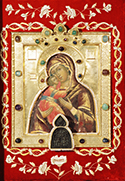 